BerättandeAtt tillsammans titta i barnböcker är ett bra tillfälle att arbeta med berättande. – 	Börja med att titta i bilderna och tillsammans berätta vad som händer i historien.–	För att locka barnet att berätta kan du både ställa öppna frågor: ”vad hände sedan?” och börja på meningar som barnet kan fylla i: ”och sedan ...” Men se till så det känns roligt och kravlöst så barnet får utveckla sitt berättande i egen takt.För yngre barn/enkla berättelserAnderson, Lena – böckerna om KaninEkstedt, Katarina och Blomberg, Lovisa – Ville klär på sig Ekstedt, Katarina och Blomberg, Lovisa – Vera dags att sovaElias Costa, Kerstin – Hundra en fri hund Davidsson Neppelberg, Helena – Hoppa i om du vågar NY!Flygare, Ingrid – FöletForslind, Ebba – Jag vill ha en lyftkran Haughton, Chris – Mamma borta Haughton, Chris – Schh! Vi har en plan Johanson, Carl – Obi säger god natt Johansson Palmqvist, Helena – Mormors födelsedag Karlsson, Ellen och Di Francesco Laura – böckerna om Kompisarna på förskolan Landström, Lena och Landström, Olof – böckerna om Pim Lannerberth, Lotte och Rehn, Johanna – Lea lejontämjare på badhusetLindgren, Barbro och Eriksson, Eva – Här är den lilla gårdenLundgren, Anna och Olofsson, Mia – När vi leker Lundgren, Anna och Olofsson, Mia – När vi sover Magnusson, Ann-Christine och Lesse, Lovisa – böckerna om UppfinnarJohanna Maubille, Jean – Är det du som har tuggat på min godnattsaga? Mendel-Hartvig, Åsa och Röstlund, Caroline – Konrad klär på sig Mendel-Hartvig, Åsa och Röstlund, Caroline – Orättvist!Melin, Mårten och Albrektson, Hanna – Akta bajset Mühle, Jörg – böckerna om Lilla kanin 
Möller-Nielsen, Egon och Löfgren, Åke – Historien om någon Nordström, Åsa och Verona, Jesús – Rulla rulla lilla NystanNygren, Tord – böckerna om SuneOlsson, Ingrid och Ramel, Charlotte – böckerna om BibbiOlsson, Lotta och Adbåge, Emma – Glad Palm, Linda och Sollenberg, Lisa – En pekbok om barnkonventionen Palm, Linda och Sollenberg, Lisa – En pekbok om kompisar Ribbing, Anna och Heikkilä, Cecilia – Bruno åker buss Scheffler, Axel – Max och Maja: den snöiga dagen Sjöberg, Lena – Att så ett frö Sjöberg, Lena – Att vara höna Stark, Ulf och Ramel, Charlotte – En natt vill Nalle vara stor Thorsson, Kjell – Hitta nallen Tidholm, Anna-Clara – Alla får åka med Tidholm, Anna-Clara – Knacka påTidholm, Anna-Clara – böckerna om TureVelthuijs, Max – Grodan är sjuk Wolde, Gunilla – böckerna om TotteFör äldre barn/längre berättelserAdbåge, Emma – FemtikronorskrämenAdbåge, Emma – GropenAdbåge, Emma – Naturen Adbåge, Emma – SlottetAlemagna, Beatrice – Sånt som försvinnerArro, Lena och Gimbergsson, Sara – Alma och Boris cyklar till Öknen Baek, Heena – En fe på badhuset Bengtsson, Amanda – I en helt vanlig skog Berg, Sara och Frimodig, Karin – böckerna om piraterna Bergström, Gunilla – böckerna om Alfons Åberg Bjärbo, Lisa och Göthner, Emma – böckerna i serien Ivar träffarBorell, Sanna – SaganBrun-Cosme, Nadine och Guillerey, Aurelie – Pappas långa benCasta, Stefan och Lagerström, Anna – Larson har en dålig dagCasta, Stefan och Lagerström, Anna – Larson är listig som en räv NY!Donaldson, Julia och Scheffler, Axel – GruffalonDonaldson, Julia och Scheffler, Axel – Herr Pinnemans äventyrEkman, Ellen – Idde och Hajen Frensborg, Maria och Hurme, Maija – Boken om att få syskonHansson, Anna och Stigwan, Emelie – Prao-serien Haughton, Chris – Var inte rädd lilla krabbanHedin, Annica och Gustavsson, Per – böckerna om Berit Hedin, Annica och Klinthage, Hanna – Det som känns förbjudet Jonsson, Oskar - böckerna om VipsJoof, Emily och Gilland, Åsa – Superhjälteprinsessan NY! Karlsson, Ylva och Lundberg, Sara – Jag och alla Kastelic, Maja – Pojken och huset Kestere, Ulrika – Kakorna är slut NY!Kisekka-Ndawula, Gloria och Strömgård, Katarina – Det regnar hjärtan NY!Klassen, Jon – Stenen från himlen NY!Lindenbaum, Pija – Bidde det då? sagan om Mäster skräddare Mellgren, Jöns – Vem saknar vad? NY!Moroni, Lisa – böckerna om Kurran och Pigan Lööf, Jan – Sagan om det röda äpplet Persson, Malte och Bragg, Bill – Nalle havsöga Rottböll, Grethe och Pettersson, Marcus-Gunnar – Tänk om allaRudebjer, Lars – Mirre och björnen Scott, Jordan och Smith, Sydney – Jag talar som en flod Susso, Eva; Susso, Jali Madi och Matilda Ruta – Eid: en festdag Tobia, Lauren och Atinuke –Dubbeltrubbel för Anna HibiscusTrydal, Susanne och Ekman, Ellen – Se upp, Stella! Thydell, Johanna och Pettersson, Marcus-Gunnar – Hundtjuvarna Virke, Emma och Hellgren, Joanna – Min mamma är snabbare än din! Widmark, Martin och Dziubak, Emilia – MojängenWieslander, Jujja och Tomas – böckerna om Mamma Mu (både kapitelböcker och bilderböcker)Villius, Sara och Kanstad Johnsen, Mari – Dagen Enkla kapitelböckerBrinck, Camilla och Jäger, Jan – böckerna om Musse och HeliumEhring, Anna och Graaf, Moa – Böckerna om Sillen NY!Genar, Katarina och Jansson, Alexander – böckerna om Mystiska skolan Gottfridsson, Linn och Adbåge, Emma – böckerna om Myran Gunér, Emi och Kanarp, Loka – Nina och snöleoparden Karlsson, Ellen och Cyrén, Karin – Bästa friends forever Lagercrantz, Rose och Eriksson, Eva – böckerna om DunneLandström, Lena och Landström, Olof – Året runt med piggor och suggor Lemire, Sabine och Kjaer, Signe – Världens bästa Molly och den nya skolan NY!
Ohlsson, Sara och Adbåge, Lisen – böckerna om Frallan Olsson, Lotta – Konstiga djur Sundström, Josefine och Göthner, Emma – böckerna med SagasagorVåhlund, Elias och Våhlund, Agnes – böckerna i serien Handbok för superhjältarOrdlösa böckerAnderson, Lena – böckerna om Kanin Becker, Aaron – Kartan/QuestBecker, Aaron – Resan/Journey Becker, Aaron – Återkomsten/ReturnBerggren, Jenny – Här är du Berner, Rotraut Susanne – Den flygande hatten Berner, Rotraut Susanne – Wimmelbuch-böckernaBogart, Jo Ellen och Kastelic, Maja – Anton och stenfiguren NY!Cyrén, Karin – MaratonDauvillier, Loïc och Amsallem, Baptiste – böckerna om Herr Kanin Gharehbaghi, Masoud – När snögubben flyttade in Johanson, Carl – Ambulansen och flera böcker i serien RullLehman, Barbara – RainstormLindgren, Astrid – Vad gör Pippi? Lindström, Eva – Limpan är sugen Ludy, Mark – The Flower ManNordqvist, Sven - HundpromenadenSavage, Stephen – Where’s Walrus? Thomson, Bill – Chalk
Wenxuan, Cao och Rong, Yo – Ett rep Wiesner, David – FlotsamWiesner, Davis – Free fallWiesner, Davis – Tuesday Yi, Chi-hyŏn och JiHyeon, Lee – DörrenKänslor och relationerAdbåge, Emma – böckerna om Leni Albrektson, Hanna – Känslornas pekbokAltés, Marta – Kattbossen Bergström, Gunilla – Alla möjliga Alfons NY!Bie, Linne – Glad eller arg Leo Bosson Rydell, Marie och Eriksson, Karin – Williams kompisar Brodin, Leo; Murray Brodin, Kristina och Schmidt, Joanna – Dåligt humör Casta, Stefan och Lagerström, Anna – böckerna om Larson Cederstrand, Jesper och Dackenberg, Clara – Att trösta ett monster NY!Elias Costa, Kerstin – SotisEricson, Elisabet – Jag är sju djurEricson, Elisabet – BlundaFeder, Sandra V och Jomepour Bell, Jahele – Jag är arg! NY! Frensborg, Maria och Hurme, Maija – Boken om att få syskonGahrton, Måns och Unenge, Johan – Sonja och skilsmössan Gharehbaghi, Masoud – När snögubben flyttade in Gimbergsson, Sara – En hunddagGreen, Alison och Scheffler, Axel – Snäll Gustafsson, Jim och Hammarstedt, Fredrik – Här är Mimmi Haughton, Chris – Var inte rädd, Lilla krabbanHedin, Annica och Klinthage, Hanna – Det som känns förbjudet Jonsson, Amanda – Sally surar Karlsson, Ellen och Di Francesco Laura – Maj och Zarah bråkar! NY!Karlsson, Ylva och Strömgård, Katarina – NappresanKisekka-Ndawula, Gloria och Strömgård, Katarina – Det regnar hjärtan NY!Llenas, Anna – Färgmonstret Lindeberg, Minna och Ahlsved, Malin – Tillsammans ska det vara vi tvåLindenbaum, Pija – Doris drar Lindenbaum, Pija – Kan jag med Mendel-Hartvig, Åsa och Gustavsson, Ane – böckerna om Otis Mendel-Hartvig, Åsa och Röstlund, Caroline – Orättvist! Murray Brodin, Kristina och Johansson, Bettina – Varför bråkar syrran?Murray Brodin, Kristina och Johansson, Bettina – Varför är brorsan rädd?Nilsson, Moni och Per Gustavsson – Kompisen blir argNilsson, Ulf och Blåder, Anna – Laura är inte räddO’Byrne, Nicola – Använd din fantasi Olsson, Lotta och Adbåge, Emma – Arg NY!Olsson, Lotta och Adbåge, Emma – Glad Olsson, Lotta och Adbåge, Emma – LedsenOlsson, Lotta och Adbåge, Emma – Rädd Palm, Linda och Lundqvist Björn, Johanna – Glädje på olika sättPalm, Linda och Lundqvist Björn, Johanna – Kärlek på olika sätt Petrén, Eva och Wester Norgren, Petra – Varför är stora apan så arg? Platt, Anna och Källström, Maria – Här är Ester Arg och Daisy Galej Rodaah, Rahma och Takashi, Fuuji – Asma är trött på sin lillebror NY!Rådström, Sofia – Dela med dig, SickanSandberg, Ingrid och Lasse – Lilla spöket Laban: mina första känslorSjögren, Sarah och Forsmark, Anna – Lilla nej-boken Stenbäck, Calle – Ibland är jag rädd Stoor, Stina och Häger, Johanna – Halsduken Sundqvist, Fideli – Hopptornet Wallentin, Jack och Wallentin, Elliot – Peka på … vad händer då? Velthuijs, Max – Hur känns det, Grodan? Virke, Emma – En arg apelsin NY!Virke, Emma – En sur citron NY!Virke, Emma – Memmo och Mysen bråkar i vinden Virke, Emma och Kolke, Fumi – Lilla molnet Wirsén, Stina – Vem bestämmer? Wirsen, Stina – Vem är arg?Språktåget är ett samarbete mellan biblioteken, barnhälsovården och logopedin i Stockholmsregionen.Illustration: Moa Graaf ©Region Stockholm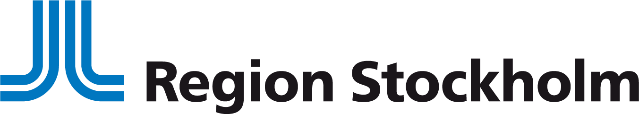 